GROS PLAN SUR LES ANNONCES « PRODUITS & SERVICES »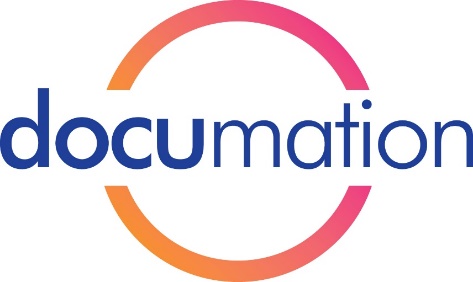 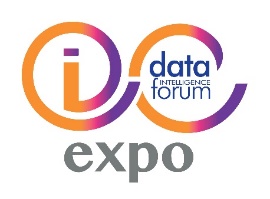 19 (*) au 21 Mars 2019 Paris Expo Porte de Versailles(*) à compter de 14h00En avant-première, découvrez le résumé des annonces « produits ou services » qui seront dévoilées par les exposants durant les 2 jours ½ de cette manifestation. (informations arrêtées au 7.03.2019) . L’intégralité du dossier de presse comprenant les textes et photos de ces annonces sera disponible au service de presse du salon les 19, 20 & 21 Mars 2018 ou sur simple demande par mail à flahault@orange.frARCHIVECO GROUPE (ARCHIVECO – LOCARCHIVES – CD-DOC – MAARCH – SCAN ECO) Son nouveau Système d’Archivage Electronique garantit la conservation sécurisée de tous vos documents physiques et numériques, internes et externalisés, dans le respect des exigences normatives et réglementaires. Basée sur VITAM1, notre solution est facilement interfaçable (API, SSO, SEDA,…) et intègre le meilleur niveau de sécurité du marché. ARCHIV’IT Sur le village INOP’S présente : OCR Recognition server Abbyy - Portail de diffusion en mode licence ou SaaSAVANTEAM La nouvelle version de sa suite ECM & BPM qui permet de dématérialiser tout type de processus,  y compris en mobilité sur le terrain Un pas significatif vers le zéro papier Avec la nouvelle suite Avanteam et son extension Mobile, on peut enfin modéliser et automatiser en un temps record tout type de processus métier pour améliorer la qualité et la performance des équipes, y compris sur le terrain en mobilité :BC SOLUTIONS eas’Invoice, solution de dématérialisation fiscale des factures en mode pay per use pour toutes les entreprises. eas’Invoice permet aux entreprises de toute taille de centraliser, personnaliser et contrôler leurs scénarios de dématérialisation des factures en complète conformité fiscale.CIKISICikisi Mobile App - Rechercher et Veiller en toute mobilité, son application mobile, disponible immédiatement sur Android et prochainement sur iOS Cette application, liée à la plateforme Cikisi WMT, offre aux veilleurs et aux lecteurs, un accès direct depuis leur téléphone mobile aux documents stratégiques de leur organisation à tout heure du jour et de la nuit.COEXELLancement de la V4 de notre solution de veille  Les atouts de cette nouvelle version ? Tout d’abord un design remanié, plus actuel, une ergonomie plus intuitive et de nombreux modules supplémentaires.  En effet Mytwip peut désormais s’utiliser comme une plateforme collaborative où de nombreux workflows sont possibles : validation des infos par des experts, remontées terrain des commerciaux vers le Marketing. CONTENTSIDE Offre "ContentSide Conseil" : Nos experts interne propose des missions (audit, conseil, benchmark, formation) sur des sujets tels que : - Urbanisation de SI éditorial,  IA documentaire,  Ingénierie thésaurus, ontologie et catégorisation - Veille et recherche d’information web…-  Offre "Développement" :  des solutions back-office et web sur-mesure. -  Offre "R&D" :intervient sur les sujets de : Web sémantique - Traitement automatique des langues - Machine learningDATA SYSCOM Nouvelle solution de signature électronique de documents ! Scop Software Suite™ améliore la gestion des documents et accélère l’ensemble des processus avec un objectif de ROI rapide. Scop Software Suite™ permet de maîtriser l’intégralité des processus documentaires, d’identifier et de résoudre les problématiques de gestion documentaire.DPII ET DOCUWARE La nouvelle version EDC de DPii, connectée à DocuWare, permet une prise en charge complète de la chaine documentaire dématérialisée tout en répondant aux nouvelles normes européennes. Grâce à DPii, DocuWare peut maintenant accéder à Chorus Pro et gérer tous les documents jusqu’au suivi automatiques des paiements et la FACTUR-X (cf. nouveau format de traitement des factures européen). EBS GLOBAL SERVICES Everteam.inSight Une solution pour découvrir des informations derrière des fichiers multimédia composés. Elle permet de capturer et de charger du contenu provenant de plus de 900 sources et offre la possibilité de se connecter aux médias sociaux ou à d'autres ressources cloud pour les données numériques.Everteam.iFile Une solution de gestion de l'information intelligente prenant en charge les processus et flux de travail clés.Une solution sécurisée complète afin que les entreprises et les gouvernements puissent communiquer sous un même fichier intelligent et intégrant toutes les fonctionnalités de correspondance (CTS).Everteam.document Un système de gestion électronique de documents complet pour la gestion de l’ensemble du cycle de vie du contenu. Permet aux entreprises de créer, gérer et structurer efficacement leurs référentiels, améliorant leur productivité grâce à une stratégie de gestion de l'information contrôlée, auditée et automatisée.Everteam.correspondence est une solution entièrement intégrée et basée sur le Web. Elle permet aux organismes de capturer, indexer, automatiser, suivre, publier et archiver la correspondance entrante, sortante et interne, sous de multiples formes, à partir de documents papier, de lettres, de courriers électroniques, de documents électroniques, de fax et de contenu Web.Everteam.dam : Une solution de gestion des ressources numériques, gérant les tâches complexes liées à la création, la publication, l’organisation, la gestion et l’archivage des ressources multimédias. Everteam.viewer ; Une visionneuse universelle avancée contenant des fonctionnalités d'imagerie avancées telles que le nettoyage, le réalignement, la suppression, le recadrage, les annotations avancées et la segmentation d'images.Everteam.inspection  Une solution complète pour gérer les procédures et routines d’inspection sur site pour différents secteurs (construction, sécurité routière, soins de santé, hospitalité…). Everteam.tender Une application moderne permettant de centraliser, normaliser et automatiser les processus de gestion des appels d’offres. EDICOM Solution de Validations et Signatures de documents. EDICOM a mis au point une solution vous permettant de configurer des workflows de validations et de signatures de documents.  Cette solution est destinée à tous les acteurs et utilisateurs implémentant des processus de numérisation de copies fidèles dans l’objectif de produire des copies fiables numériques ayant la même valeur légale que l’original papier. EFALIA Efalia rachète 6TZEN Efalia a finalisé l’acquisition de la société 6Tzen https://www.6tzen.fr/, éditeur spécialisé dans la dématérialisation des services publics. 6TZen offre la possibilité de dématérialiser un grand nombre de démarches, à travers un portail web dédié aux citoyens. Côté back-office, 6TZen permet aux agents publics de disposer d’un panel d’outils pour traiter les demandes dans les meilleurs délais (générateur de courriers, parapheur électronique, connecteurs vers les outils métiers déjà en place).EINDEN EPHOTODAM, nouveau nom … nouvelle version ! Cette nouvelle appellation s’accompagne d’une toute nouvelle version riche en innovations  Un nouveau moteur à facettes dynamiques boosté à l’IA afin de permettre d’inédites recherches par « Couleurs dominantes », « couleurs vives » ou encore par « Profondeur de champs »ELP (Edition de Logiciels Professionnels) Hyperdhoc Archive fera le bonheur des archivistes et services-versants. La Solution facilite l’accès aux fonds et simplifie la gestion des archives d’un établissement, de leur collecte jusqu’à leur traitement sous la forme de Workflow. Hyperdhoc Archive permet aux archivistes de traiter les versements d’archives intermédiaires, émis par les services, jusqu’à leur traitement définitif sous la forme d’une campagne de tri.EPHESOFT Ephesoft Transact 2019.1 est la dernière version de la plateforme de capture intelligente et propose de nouvelles fonctionnalités. Ephesoft Transact est une plateforme de capture de contenu d’entreprise et de data discovery (ou découverte des données) leader sur le marché, conçue pour faciliter l’accès aux documents et données des clients et faciliter ainsi leur utilisation. Voici cinq fonctionnalités clés : Le traitement du texte électronique, la fenêtre contextuelle de traitement des lots, les modifications Batch.xml, l’export express et le machine learning amélioré. EVERTEAM everteam.policy pour le recueil, la description et la gestion de votre politique de conservation, Avec everteam.policy, recueillez, documentez et appliquez vos politiques de conservation et de gouvernance de l’information à l’ensemble de votre organisation !IDP CONSULTINGArchimage, logiciel de gestion des documents sous format papier. Grâce à cet outil, les entreprises pourront conserver leur indépendance vis-à-vis des stockeurs, mais également gérer facilement leurs documents ainsi que les délais de conservation, accéder aux statistiques des mouvements d’archives réalisés ou bien encore personnaliser l'outil par service et par utilisateur. La traçabilité et l’accessibilité des documents seront alors garanties.INOP’S Une offre d’accompagnement global en SAE via la solution VITAM, du conseil à l’AMOA jusqu’à la mise en œuvre, avec une équipe de partenaires aux expertises complémentaires. Le Village INOP’S accueillera 9 partenaires spécialisés dans la valorisation des données et la transformation digitale, le conseil et l’expertise en GED, l’éditique, l’archivage électronique et la mise en œuvre de la solution VITAM, le RPA et l’IA appliqués à la dématérialisation. ISIS PAPYRUS Machine Learning : Robotic Process Automation (RPA) / Intelligence artificielle (IA)Papyrus Converse est un outil de conception nouvelle génération, offrant une interface conversationnelle pour permettre aux utilisateurs métier de créer rapidement et simplement, sans codage, leurs propres applications métier basées sur ACM, en utilisant un Langage Naturel.Papyrus Ticketing - le chemin pour accéder à l’excellence dans l'engagement client : La solution de gestion de tickets/incidents, Papyrus Ticketing dirige les requêtes des clients vers les bonnes personnes et les bons systèmes, tout en assistant l’utilisateur pas-à-pas de façon interactive. Papyrus Capture : Dématérialisation et automatisation des documents entrantsPapyrus Document System (CCM) : Conception, composition, envoi des documents sortants (courrier interactif / batch / en ligne / transactionnel)Papyrus Case Management : Gestion des processus et Gestion des cas avec ACM (Adaptive Case Management)Papyrus Archive / ECM : Archivage et gestion documentaire grâce au Référentiel métier centraliséKODAK ALARIS Le RGPD est une réelle préoccupation pour les organisations publiques et privées car il s’intègre désormais dans tous les projets de gestion de données. Des démonstrations seront proposées tout autour de ce nouvel enjeu : Capture papier et anonymisation des données dans le cadre du RGPD - Numérisation de documents d’identité, reconnaissance des informations utiles - Dématérialisation de facture et copie fiableJIWAY MozaIK 2020 : Une nouvelle plateforme collaborative d’échange d’informations Il s’agit d’une application web de gestion de contenus et d’échange d’informations qui allie une solution de gestion des relations d'affaires (CRM) entièrement personnalisable à une puissante suite documentaire.JLB INFORMATIQUE La version 9 de la Plate-Forme Collaborative JLB-NET est arrivée !!! Les outrenoirs de Pierre Soulage et le vert véronèse revisités en Flat design pour la version 9 de la  Plate-Forme Collaborative JLB-NET. De nouvelles fonctionnalités pour fluidifier les opérations d’acquisitions, de recherches, de mises-à-jour …KENTIKA Kentika-Box est un portail collaboratif de gestion de documents et ressources numériques. Structuré en groupes de travail, au bureau ou en mobilité, il permet aux collaborateurs, partenaires, fournisseurs ou clients de partager des documents et informations très facilement via un simple navigateur dans le cloud ou en intranet.M-FILES M-Files et Spark Archives présentent leur partenariat technologique l' Avec Spark Ajantâ, solution de gouvernance et d’archivage à valeur probante de la société Spark Archives, M-Files propose à ses clients les fonctions d’un Système d’Archivage Electronique (SAE) conforme à la norme NF Z42-013, permettant de gérer le cycle de vie des documents engageants. Les copies fidèles numérisées peuvent être conservées dans Spark Ajantâ pour en faire des copies fiables afin de pouvoir détruire les originaux. Spark Ajantâ intègre la journalisation horodatée, la gestion des empreintes numériques, le scellement des attestations et les journaux chaînés.ORKIS Ajaris-WebSuite, une offre Editeur, une expertise reconnue  - ses nouveaux modules : Segmentation automatique plans à plans, montage et push vers les réseaux sociaux     Video Manager vous permet de choisir et d’extraire les plans et les séquences emblématiques des vidéos stockées et gérées dans votre DAM Ajaris, de les monter rapidement et simplement via son interface ergonomique : ajout d’un texte d’introduction, images d’illustration, infographie, logo ou watermark. Feuilleteur PDF    Cette nouvelle version du module permet de consulter un document PDF multi-pages comme un livre, sans téléchargement en local du fichier pdf par l’utilisateur. Reconnaissance faciale et anonymisation de personnes (floutage)  // IA     Ajaris intègre à présent un module de reconnaissance faciale basé sur les techniques d'intelligence artificielle les plus récentes (Deep learning). Optimisation de la gestion des vidéos (mode licence)      Ajaris vous permet, dans sa version 6.3, d’encoder les vidéos dans plusieurs formats et ce en mode licence. Nouveau moteur de reconnaissance de la parole   // IA     Dans cette nouvelle version, IsyTaG (module d’indexation automatique de vidéos) s’appuie sur un nouveau moteur de transcription, UpLoader de médias depuis mobiles     Ajaris UpLoader est l’outil d’importation moderne et puissant qui permettra à vos équipes de constituer votre fonds en un minimum de temps. PMB SERVICES PMB 7 dévoilé en exclusivité - Un module entièrement dédié au FRBR pour aller plus loin dans la transition bibliographique Avec l’apparition des nouvelles règles de catalogage RDA, le modèle FRBR devient la référence. PMB 7 permet une pleine exploitation du FRBR : grâce à un module entièrement dédié à ce modèle, les professionnels de l’information cataloguent directement au format de description bibliographique LRM. Un module de chat pour faciliter la communication entre les professionnels d’une même structure ou d’un réseauUn outil d’analyse des campagnes de mails et DSI pour ajuster la communication auprès des usagersSALIAN TECHNOLOGIES In-Optimo, le premier outil en ligne de calcul d’espace pour les bibliothèques et centres d’archives. In-Optimo fournit en quelques secondes une réponse précise à ces questions de placement pour des collections pouvant dépasser 100 000 ouvrages. Son utilisation représente un gain de temps considérable et fournit des données solides sur lesquelles baser un projet de déménagement de collections, quelle qu’en soit la taille.SPARK ARCHIVES Spark Ajantâ. Dotée de plusieurs extensions, elle permet de réaliser des copies fiables et de détruire le papier après numérisation et archivage. Les nouvelles solutions Spark Ajantâ First Edition (SAFE), Spark Ajantâ Electronic Edition (SAEE) et Spark Ajantâ Advanced Edition (SAAE) sont distribuées aussi bien en mode « On Premise » qu’en mode « On Line ». Avec cette nouvelle offre, les utilisateurs de Spark Archives, qui gèrent également les archives papiers, peuvent ainsi numériser les documents, les archiver dans Spark Ajantâ pour en faire des copies fiables puis décider de détruire les originaux papiers numérisés.SPIGRAPH tagPDF Legal est une solution logicielle innovante qui permet d’obtenir des copies fiables reconnues comme légalement équivalentes aux documents originaux, autorisant ainsi leur possible destruction. Documents nativement numériques ou générés en sortie de numérisation d’un multifonction ou d’un scanner, les documents sont horodatés, signés électroniquement et directement envoyés dans un système d’archivage électronique conforme à la norme NF Z42-013 (CDC Arkhineo).RAPPELLe salon DOCUMATION & le DATA INTELLIGENCE FORUM/i-expo- le rendez-vous annuel indispensable des acteurs du management de l'information, des processus documentaires et de la Data – va permettre, à tous les professionnels qui gèrent des documents, des contenus et des données, de se tenir au courant de tous les enjeux de la transformation numérique, de la gouvernance de l’information et de la valorisation de la Data.Cette 25ème édition sera plus que jamais LE rendez-vous stratégique pour les entreprises, propice aux débats, aux présentations d’experts et au partage d’expérience et réunira durant 2 jours ½ :Une exposition avec plus de 130 sociétés exposantes, experts en matière de : Dématérialisation, RGPD, Archivage, gestion de contenu, veille, gouvernance, digital workplace, open data, Intelligence Artificielle (IA), confiance numérique, gestion des connaissances, blockchain, big data, signature électronique Information 4.0, RPA, éditique…qui présentent à plus de 4 700 visiteurs professionnels leurs dernières innovations dans ces différents domaines.Un programme unique de conférences et tables rondes : I-Expo et Data Intelligence Forum avec les meilleurs retours d’expériences, bonnes pratiques et innovations en matière de transformation digitale où plus de 4 000 auditeurs y assisteront. Ce programme déroulera les tendances de fond indispensables à l’orientation des organisations dans leur mutation numérique.Les rendez-vous business  : Des rendez-vous (20 mn par rdv) parfaitement ciblés avec des porteurs de projets concrets, intéressés par les savoir-faire et innovations des exposantsPour la deuxième année consécutive, le salon Documation sera organisé conjointement à la 25ème Edition des Salons Solutions Ressources Humaines, E-Learning Expo et la 14ème Edition du Salon Digital Workplace (nouveau nom du Salon Solutions Intranet & RSE)Pour plus d’informations :	Florence de COURTENAY		- Tél. 01 44 39 85 00				f.courtenay@infoexpo.frRelations Presse :		Marie-Christine FLAHAULT	- Tél. 06 15 37 18 11				flahault@orange.frweb :				http://www.documation.fr/				http://www.i-expo.net Twitter :				@Documation2019